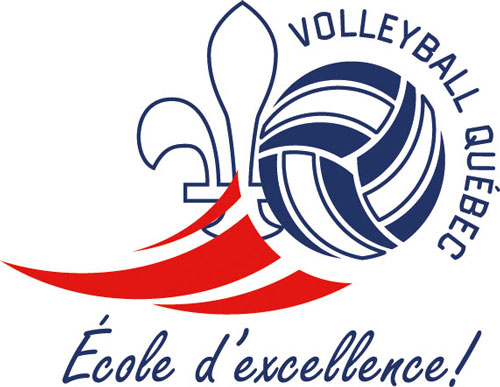 NOM DE LA COMPÉTITIONCATÉGORIE – GROUPE D’ÂGEDATELOGO DU CLUB ET/OU DE L’ÉQUIPE ORGANISATRICENom du site de compétitionADRESSEVILLE (QUÉBEC)CODE POSTALNOM DU RESPONSABLE :TÉLÉPHONE :COURRIEL :MOT DE BIENVENUEBonjour à tous,Il nous fait plaisir de vous accueillir au site de compétition pour le nom de la compétition et catégorie.Cet événement sera sans aucun doute une expérience enrichissante pour les athlètes dans une ambiance de saine compétition. C’est donc avec fébrilité et motivation que nous accueillerons prochainement les meilleurs athlètes de volleyball du Québec de cette catégorie.Nous souhaitons donc à tous, athlètes, entraineurs et parents qui viendront les encourager un agréable tournoi sous le signe du dépassement et de l’esprit sportif. Nous vous souhaitons beaucoup de succès avec vos équipes.Comité organisateur : noms des responsablesSITE DE COMPÉTITIONAdresse complète du site de compétition et autres informations pertinentes (porte par laquelle entrer, où se trouvent les vestiaires, etc.).ACCUEILVérification de l’affiliationLa vérification de l’identité et de l’affiliation des joueurs se fera par équipe et chaque participant devra être présent. Lors de la vérification, chaque joueur devra présenter sa carte d’assurance maladie ou son permis de conduire avec photo. Si l’athlète n’a pas l’un ou l’autre de ces documents avec photo, il peut présenter sa carte d’assurance maladie et sa carte étudiante avec photo. À défaut de présentation d’une de ces preuves d’identité, le joueur est déclaré non admissible. (Sanction : voir la Politique de compétition, article 66). Une copie de la carte peut être acceptée sur support papier ou numérique. Les entraineurs présents devront signer les deux feuilles d’affiliation.Règles d’accès aux installationsIndiquer les différentes règles d’accès à votre établissement par rapport aux spectateurs et/ou accompagnateurs. Marqueurs Lors de leurs parties, chaque équipe devra fournir un marqueur sachant compléter la feuille de match. HORAIRE DE LA COMPÉTTITIONVoir sur la page de l’événement sur le site web de Volleyball Québec : volleyball.qc.ca
HÉBERGEMENT 
Chaîne hôtelière officielle de Volleyball Québec :
InnVest Hotels, voir la liste des hôtels
Demandez le tarif préférentiel « Volleyball Québec »Autres options d’hébergement1.2.3.SERVICES ALIMENTAIRESDescriptionAUTRES SERVICESDescriptionRESPONSABLESDu tournoi : Nom + No de téléphone d’urgenceResponsable de l’accueil : 	Responsable de l’hébergement : 		Plateaux de compétition :		Services alimentaires :	Services aux athlètes :	